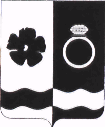 СОВЕТ ПРИВОЛЖСКОГО МУНИЦИПАЛЬНОГО РАЙОНАКОНТРОЛЬНО-СЧЕТНАЯ ПАЛАТА. Приволжск, ул. Революционная дом 63,. Председатель КСП Тел. 38-4-93-39-4--11-13. sovetpriv@mail.ru                  Исх. №  55 – КС                                           от  26.11.2020 гПредседателю Совета Ингарского сельского  поселенияП. В. БерендеевуГлаве Ингарского сельского поселения О. С. ОрловойУважаемый Павел Васильевич!Уважаемая Ольга Станиславовна!        Направляем Вам Заключение на проект решения Совета Ингарского сельского поселения  «О проекте бюджета Ингарского сельского поселения на 2021 год и на плановый период 2022 и 2023 годов»Настоящее заключение подготовлено Контрольно-счетной палатой Приволжского  муниципального района (далее по тексту – Контрольно-счетной палатой) в соответствии с Бюджетным кодексом Российской Федерации (далее – БК РФ),  решением Совета Ингарского сельского поселения  от 30.08.2013 №24 «Об утверждении положения «О бюджетном процессе в Ингарском сельском поселении» (в редакции решения от 23.12.2013 № 40 решения от 11.08.2016 № 19, решения от 28.05.2020 №15), решением Совета Приволжского муниципального района от  27.05.2015 г  № 53 «Об утверждении Положения о Контрольно-счетной палате  Приволжского муниципального района.»Цель экспертно-аналитического мероприятия: определение соблюдения бюджетного и иного законодательства, иных нормативно-правовых актов администрацией Ингарского сельского поселения при составлении и внесении на рассмотрение представительного органа проекта бюджета Ингарского сельского поселения на 2021 год и на плановый период 2022 и 2023 годов.Проведя анализ представленных документов, Контрольно-счетной палатой Приволжского  муниципального района установлено следующее.1. Проект решения Совета Ингарского сельского поселения  «О проекте бюджета Ингарского сельского поселения  на  2021 год и на плановый период 2022 и 2023 годов» (далее – проект решения о бюджете) внесен администрацией Ингарского сельского поселения на рассмотрение Совета Ингарского сельского поселения 14 ноября 2020 года, что соответствует требованиям статьи 185 БК РФ и Положения о бюджетном процессе Ингарского сельского поселения, утвержденного решением Совета Ингарского  сельского поселения от 30.08.2013 №24 (далее – Положение о бюджетном процессе). 2.  Проект бюджета поселения составлен на три года (очередной финансовый год и плановый период) и одобрен администрацией Ингарского сельского поселения, что соответствует статье 173 БК РФ.3. Показатели проекта решения о бюджете соответствуют плановым показателям прогноза социально-экономического развития 2021 год и на плановый период 2022 и 2023 годов Ингарского сельского поселения Приволжского муниципального района Ивановской области.4.  Основные направления бюджетной и налоговой политики Ингарского  сельского поселения на 2021 год и на плановый период 2022 и 2023 годов утверждены постановлением администрации Ингарского сельского поселения от 23.09.2020  № 65,  что соответствует пункту 2 статьи 3 Положения о бюджетном процессе.    5.  В соответствии с требованиями статьи 184.2 БК РФ и пункт 4 статьи 4 Положения о бюджетном процессе к проекту решения о бюджете представлены все необходимые документы и материалы, представляемые одновременно с проектом бюджета, в том числе  паспорт 6 муниципальных программ.Анализ проекта решения о бюджетеВ соответствии с требованиями пункта 1 статьи 184.1 БК РФ проектом решения о бюджете закреплены основные характеристики бюджета: общий объем доходов, общий объем расходов, дефицит (профицит) бюджета.В соответствии с пунктом 3 статьи 184.1 БК РФ и Положением о бюджетном процессе в проекте решения о бюджете установлены все необходимые показатели.При составлении проекта бюджета поселения применялась бюджетная классификация, утвержденная приказом Министерства финансов Российской Федерации от 01.07.2013 № 65н «Об утверждении указаний о порядке применения бюджетной классификации Российской Федерации» (с учетом письма Минфина России от 17 октября 2016 года № 02-05-11/60659), что соответствует требованиям статей 18,20,21, 23 БК РФ. В соответствии с пунктом 2 статьи 20 БК РФ в проекте решения утверждены перечень и коды главных администраторов доходов бюджета Ингарского сельского поселения на 2021 год и на плановый период 2022 и 2023 годов, закрепляемые за ними виды (подвиды) доходов бюджета (Приложение № 2).В проекте решения утвержден перечень главных администраторов доходов бюджета Ингарского сельского поселения    на 2021год и плановый период 2022 и 2023годов (Приложение № 3).В соответствии со статьей 23 БК РФ в проекте решения о бюджете установлен перечень главных администраторов источников финансирования дефицита бюджета (Приложение № 4).Перечень главных администраторов источников внутреннего финансирования дефицита бюджета Ингарского сельского поселения с указанием объемов администрируемых источников внутреннего финансирования дефицита бюджета Ингарского сельского поселения  на 2021год и плановый период 2022 и 2023годы по кодам классификации   источников финансирования дефицита бюджетов (Приложение № 5).Распределение бюджетных ассигнований по целевым статьям (муниципальным программам Ингарского сельского поселения и не включенным в муниципальные программы Ингарского сельского поселения направлениям деятельности органов местного самоуправления Ингарского сельского поселения), группам видов расходов классификации расходов Ингарского сельского поселения на 2021год и плановый период 2022 и 2023 годы (Приложения № 6).Ведомственная структура расходов бюджета Ингарского сельского поселения Приволжского муниципального района Ивановской области на 2021 год и на плановый период 2022 и 2023годы (Приложения № 7).Согласно проекту решения о бюджете дефицит (профицит) бюджета на 2021 год и на плановый период 2022 и 2023 годы не предусмотрен. Проектом решения о бюджете устанавливается объем бюджетных ассигнований на финансовое обеспечение реализации муниципальных программ  по соответствующей программе (подпрограмме), целевой статье расходов бюджета в соответствии с утвердившим программу муниципальным правовым актом местной администрации, что соответствует требованиям пункта 2 статьи 179 БК РФ.Проект решения о бюджете предусматривает общий объем условно утвержденных расходов, а именно: на 2022 год в сумме 264 786,25 рублей.на 2023 год в сумме 529 572,5 рублей. что соответствует требованиям пункта 3 статьи 184.1 БК РФ, абз.10 пункта 5 раздела 3 Положения о бюджетном процессе.Проектом решения о бюджете Ингарского сельского поселения в расходной части предусмотрен резервный фонд  администрации Ингарского сельского поселения:а 2021 год в размере 10 000,00 рублей или 0,09% от общей суммы предполагаемых расходов; на 2022 год - в размере 10 000,00 рублей или 0,09%; на 2023 - год в размере 10 000,00 рублей или 0,09%, что соответствует требованиям пункта 3 статьи 81 БК РФ, статье 4 Положения о бюджетном процессе.В соответствии со статьями 110.1, 110.2 БК РФ, Положения о бюджетном процессе отдельными приложениями к проекту решения о бюджете утверждены: Программа муниципальных внутренних заимствований Ингарского сельского поселения на 2021 год и на плановый период 2022 и 2023 годов и Программа муниципальных гарантий Ингарского сельского поселения в валюте Российской Федерации на 2021 год и на плановый период 2022 и 2023 годов, согласно которым привлечение муниципальных внутренних заимствований и предоставления муниципальных внутренних гарантий не планируется. 	Проект решения о бюджете предусматривает вступление в силу с 01 января 2021 года, что соответствует пункту 1 статьи 5 БК РФ, пункту 15 статьи 4 Положения о бюджетном процессе.Основные характеристики бюджетаПроектом решения о бюджете предлагается утвердить бюджет  На 2021 год:1) общий объем доходов бюджета в сумме 10 789 709,00 руб. 2) общий объем расходов бюджета в сумме 10 789 709,00 руб. 3) дефицит (профицит) бюджета в сумме 0,00 руб.На 2022 год:1) общий объем доходов бюджета в сумме 10 814 803,30 руб. 2) общий объем расходов бюджета в сумме 10 814 803,30руб. 3) дефицит (профицит) бюджета в сумме 0,00 руб.На 2023 год:1) общий объем доходов бюджета в сумме 10 591 450,00 руб. 2) общий объем расходов бюджета в сумме 10 591 450,00руб. 3) дефицит (профицит) бюджета в сумме 0,00 руб.Дефицит (профицит) бюджета на 2021-2023 годы  проектом решения о бюджете не запланирован. Динамика основных характеристик бюджета Ингарского сельского поселения  за период 2020 года и  на 2021 год и плановый период 2022 и 2023 годов включительно представлена в таблице:рублейДоходы бюджета Ингарского сельского поселения на 2021 год и на плановый период 2022 и 2023 годовОбщая сумма доходов бюджета Ингарского сельского поселения на 2021 год прогнозируется в сумме 10 789 709,00 руб., к уровню 2020 года доходы составили 70,8%. (снижение произошло за счет уменьшения областных средств и снижение налоговых и неналоговых доходов).На плановый период 2022 года запланировано расходов в сумме 10 814 803,30 рублей на 2023 год в сумме 10 591 450,00 рублей.Ожидаемое поступление налоговых и неналоговых доходов в 2021 году прогнозируется в сумме 1 400 650,00 руб. к уровню 2020 года доходы составили 102,1%. на 2021 год в сумме 1 402 950,00 рублей,         на 2022 год в сумме 1 402 950,00 рублей.Поступление в бюджет налога на доходы физических лиц на 2021 год  и плановый период 2022-2023 годы прогнозируется  исходя из его ожидаемого исполнения к предыдущему году. Объем поступлений налога на доходы физических лиц прогнозируется в сумме 2021 году 175 850,00 рублей, 2022 году 178 150,00 рублей,2023 году 178 150,00 рублей.Расчет поступлений налога на доходы физических лиц запланирован по нормативу отчислений 3 % согласно ст.58,61 БК. 2% по Закону Ивановской области.Объем поступлений налога на имущества физических на 2021-2023 годы лиц прогнозируется в сумме  2021 год 380 000,00 рублей, 2022 год 380 000 рублей, 2023 год 380 000 рублей.Поступление в бюджет земельного налога на 2021 год – 800 000,00 рублей  плановый период 2022 года 800 000,00 рублей, плановый период 2023 года 800 000,00 рублей исходя из данных отчета Межрайонной инспекции Федеральной налоговой службы № 4 по Ивановской области  по форме № 5-МН за 2019 год.  Доходы от использования имущества  на 2021 год и плановый период 2022-2023 годы прогнозируются в сумме  по 10 000,00 рублей.Доходы от оказания платных услуг прогнозируются по 30 000,00 на каждый финансовый год. Прочие неналоговые доходы по 4 800,00 рублей на каждый финансовый год. Безвозмездные поступленияПроведя анализ объемов и перечня безвозмездных поступлений, установленных проектом решения о бюджете и межбюджетных трансфертов бюджету Новского сельского поселения, установленных Проектом  областного бюджета на 2021 год и на плановый период 2022 и 2023 годов (приложение 15 к проекту областного бюджета), размещенного на сайте Департамента финансов Ивановской области, Контрольно-счетной палатой отклонения выявлено отклонение:  Таблица «Распределение субсидии бюджетам муниципальных образований Ивановской области на софинансирование расходов, связанных с поэтапным доведением средней заработной платы работникам культуры муниципальных учреждений культуры Ивановской области до средней заработной платы в Ивановской области, на 2021 год» не включена  сумма 847 881,00 рублейДотация на 2021год  в сумме 9 183 300,00 рублей и на 2022,2023 годы по 9 188 500,00 рублей проектом областного бюджета на 2021-2023 годы не утверждена.Проведя анализ распределения расходов бюджета Ингарского сельского поселения по разделам и подразделам классификации расходов бюджетов  на 2021 год и плановый период 2022 и 2023 годы.Наибольший удельный вес в структуре расходов на 2021 год составляют: расходы на общегосударственные вопросы – 48,6%,  расходы на культуру, кинематографию – 28,1% ,жилищно-коммунальное хозяйство – 14,0%,социальная политика  - 5,1%. 	Проектом бюджета запланировано снижение расходов на 2021 год к ожидаемому исполнению бюджета за 2020 год и составит 62,8%.Программная часть проекта бюджетаПроект решения о бюджете Ингарского сельского поселения сформирован с учетом шести муниципальных  программ и непрограммных направлений. Объем бюджетного финансирования муниципальной программы  на 2021 год и на плановый период 2022-2023 г.г. представлены в таблице.Объем бюджетных ассигнований на финансовое обеспечение реализации муниципальной программы предусмотрен в проекте решения о бюджете поселения по соответствующей целевой статье расходов бюджета в соответствии с постановлениями администрации, утвердившими программы, что соответствует требованиям пункта 4 статьи 21, статьи 179 БК РФ,  пункта 3 раздела 3 Положения о бюджетном процессе. На реализацию муниципальной программ  в проекте решения о бюджете предусмотрены бюджетные ассигнования в размере: 2021 году 5 216 607,14  рублей, что составляет 48,3% от общего объема расходов; 2022 году – 5 224 107,14 рублей, (или 48,3% от общего объема расходов); 2023 году – 5 224 107,14  рублей (или 49,3% от общего объема расходов). Межбюджетные трансфертыВ соответствии со статьей 46 Устава Ингарского сельского поселения Формирование расходов бюджета осуществляется в соответствии с расходными обязательствами поселения, устанавливаемыми и исполняемыми органами местного самоуправления поселения в соответствии с требованиями Бюджетного кодекса Российской Федерации.
        Исполнение расходных обязательств поселения осуществляется за счет средств бюджета в соответствии с требованиями Бюджетного кодекса Российской Федерации. Пунктом 1 статьи 86 БК РФ установлено, что расходные обязательства муниципального образования возникают в результате принятия муниципальных правовых актов по вопросам местного значения и иным вопросам, которые в соответствии с федеральными законами вправе решать органы местного самоуправления, а также заключения муниципальным образованием (от имени муниципального образования) договоров (соглашений) по данным вопросам.В случаях и порядке, предусмотренных муниципальными правовыми актами представительного органа городского, сельского поселения, принимаемыми в соответствии с требованиями настоящего Кодекса, бюджетам муниципальных районов могут быть предоставлены иные межбюджетные трансферты из бюджетов городских, сельских поселений на осуществление части полномочий по решению вопросов местного значения в соответствии с заключенными соглашениями предусмотренном и 142.5 БК РФ.На момент внесения проекта решения о бюджете соответствующие правовой акт не принят «О передаче полномочий контрольно-счетного органа Ингарского сельского поселения по осуществлению внешнего муниципального финансового контроля Контрольно-счетной палате Приволжского муниципального района на 2021 год».Выводы Представленный проект решения Совета Ингарского сельского поселения «О бюджете Ингарского сельского поселения Приволжского муниципального района на 2021 год и плановый период  2022 и 2023 годов» в целом соответствует требованиям бюджетного законодательства РФ,  и может быть рекомендован к утверждению Советом Ингарского сельского поселения с учетом данного заключенияПредседательКонтрольно-счетной палаты                                    Приволжского муниципального района:                                       О. Л.  Орлова2020одв  руб.2021 годв  руб.2022 годв  руб.Общий объем доходов бюджета10 789 709,0010 814 803,3010 591 450,00Общий объем расходов бюджета10 789 709,0010 814 803,3010 591 450,00Дефицит(Профицит) бюджета0,000,000,00Основные характеристики проекта бюджетаОжидаемое исполнение за 2020 год2021 год2022 год2023 годДоходы, всего15 231,1510 789 709,0010 814 803,3010 591 450,00% к предыдущему году70,8100,297,9налоговые и неналоговые доходы13 71,551 400 650,001 402 950,001 402 950,00% к предыдущему году102,1100,4100,0безвозмездные поступления13 859,609 389 059,009 411 853,309 188 500,00% к предыдущему годуРасходы15 231,1510 789 709,0010 814 803,3010 591 450,00% к предыдущему году70,8100,297,9Дефицит -Профицит +0,00,00,00,02021 год2022 год2023 годБезвозмездные поступления9 389 059,009 411 853,309 188 500,00Дотации9 183 300,009 188 500,009 188 500,00Субвенции205 759,00223 353,300,00субсидии0,000,000,00Иные межбюджетные трансфертыНаименование показателяОжидаемое исполнение за 2020 год2021 год2022 год2023 годУдельный вес 2021 г.0100Общегосударственные вопросы4 951,175 246 069,065 253 763,365 245 310,0648,60200Национальная оборона200,55205 000,00214 900,000,001,90300Национальная безопасность и правоохранительная деятельность150,0150 000,00150 000,00150 000,001,40400Национальная экономика2 343,450500Жилищно-коммунальное хозяйство3 499,681 508 498,141 515 998,141 515 998,1414,00700Образование11,6230 000,0030 000,0030 000,000,30800Культура, кинематография4 296,163 035 109,003 035 109,003 035 109,0028,11000Социальная политика504,4545 032,80545 032,80545 032,805,11100Физическая культура и спорт220,0070 000,0070 000,0070 000,000,6ВСЕГО РАСХОДОВ17 179,2510 789 709,0010 814 803,3010 591 450,00100,0Наименование расходов202020212022Программа "Повышение эффективности деятельности органов местного самоуправления Ингарского сельского поселения на 2021-2023 г "443 000,00443 000,00443 000,00Муниципальная программа "Управление и распоряжение муниципальным имуществом в Ингарском сельском поселении"10 000,0010 000,0010 000,00Программа"Пожарная безопасность и защита населения Ингарского сельского поселения Приволжского муниципального района Ивановской области на 2021-2023 г."150 000,00150 000,00150 000,00Программа "Благоустройство территории Ингарского сельского поселения на 2021-2023 годы1 508 498,141 515 998,141 515 998,14Программа "Развитие культуры Ингарского сельского поселения"3 035 109,003 035 109,003 035 109,00Программа "Развитие физической культуры и спорта на территории Ингарского сельского поселения70 000,0070 000,0070 000,00 Непрограммные направления деятельности  органов местного самоуправления Ингарского сельского поселения5 573 101,865 590 696,165 367 342,86итого10 789 709,0010 814 803,3010 591 450,00